MA TRẬN ĐỀ KIỂM TRA TOÁN HỌC KÌ INĂM  HỌC 2021-2022PHẦN I( TRẮC NGHIỆM): Hãy khoanh vào chữ cái đặt trước câu trả lời đúng:Câu1: (0,5điểm) Chữ số 3 trong số thập phân 21,354 có giá trị là:Câu 2: (0,5điểm)  Số thập phân gồm có: Mười hai đơn vị, tám phần mười, năm phần trăm viết là:Câu 3:(0,5điểm) Số thích hợp điền vào chỗ chấm là:  5m2 4dm² =...........m2 là:	A. 54                      B. 5,4              C. 5,04               D. 5,004 Câu 4: (0,5điểm) Phép chia 4 : 5 = ? Câu 5: (0,5điểm) Số tự nhiên x, biết  0,7< x <  là:Câu 6: (0,5điểm) Tìm tỉ số phần trăm của 3 và 4II. Tự luậnCâu 7:( 2 điểm) Đặt tính rồi tính:                                                                      ................................................................................................................................................................................................................................................................................................................................................................................................................................................................................................................................................................................. .....................................................................................................................................Câu 8: Tìm x (1đ)Câu 9: (3điểm)  Một đám đất hình chữ nhật có chiều dài 32 m, chiều rộng bằng   chiều dài.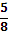 a.Tính diện tích mảnh đất hình chữ nhật đó?b. Người ta dùng 20% diện tích khu đất để trồng rau. Tính diện tích trồng rau.                                                        Bài giải............................................................................................................................................................................................................................................................................................................................................................................................................................................................................................................................................................................................................................................................................................................................... .............................................................................................................................................................................................................................................................................................................................................................................................................................................................................................................................................................................................................................................................................................................Câu 10:(1đ) Tính nhanh:   : 0,5  -  : 0,25 +   : 0,125 -  : 0,1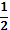 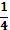 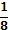 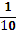 ..........................................................................................................................................................................................................................................................................................................................................................................................................................................................................................................................................................................................................................................................................................................................................................................................................................................................................................................................................................................................................ĐÁP ÁN MÔN TOÁN CUỐI HỌC KÌ I LỚP 5NĂM HỌC 2021 - 2022Câu 7: (2đ)a.56,23 + 134,6              b.168,89 – 58,65               c. 25,4 x 1,2            d.15,12 : 2,5Câu 8:  1,5đ ( câu a 0,5 điểm), câu b  1 điểm)Câu 9:  2,5đ                                                                 Bài giải	                                               a) Chiều dài của mảnh đất là :      (0,25 điểm)                                                          32 x       = 20 ( m)                (0,5 điểm)                                                   Diện tích mảnh đất là:                (0,25 điểm)                                                        32 x 20 = 640 ( m2)              (0,5 điểm)                                              b) Diện tích đất trồng rau là:         (0,25 điểm)                                                    640 x 20 : 100 = 128 (m2 )       (0,5 điểm)                                                                     Đáp số:a) 640 m2; b) 128m2   (0,25 đ)                          Câu 10:                    : 0,5  -     : 0,25  +   : 0,125 -   : 0,1               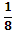 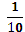                              = 0,5 : 0,5 – 0,25: 0,25  + 0,125 : 0,125 – 0,1 : 0,1     ( 0,5 đ)                             = 1 - 1+1 -1                ( 0 ,25đ)                             = 0            ( 0,25đ)TTMạch kiến thức, kĩ năngMạch kiến thức, kĩ năngMức 1( 20%)Mức 1( 20%)Mức  2(30%)Mức  2(30%)Mức  3(40%)Mức  3(40%)Mức 4(10%)Mức 4(10%)TổngTổngTTMạch kiến thức, kĩ năngMạch kiến thức, kĩ năngTNTLTNTLTNTLTNTLTNTL1Số học: Xác định  giá trị theo vị trí các chữ số trong số  thập phân.Thực hiện các phép tính với số thập phân.Giải bài toán liên quan đến tỉ số phần trămSố câu21121621Số học: Xác định  giá trị theo vị trí các chữ số trong số  thập phân.Thực hiện các phép tính với số thập phân.Giải bài toán liên quan đến tỉ số phần trămCâu số1,2475,6101Số học: Xác định  giá trị theo vị trí các chữ số trong số  thập phân.Thực hiện các phép tính với số thập phân.Giải bài toán liên quan đến tỉ số phần trămSố điểm1đ0,5đ2đ1đ2đ1đ4đ4đ2Đại lượng và đo đại lượng: Viết số đo đại lượng dưới dạng số thập phânGiải bài toán với các số đo đại lượngSố câu112Đại lượng và đo đại lượng: Viết số đo đại lượng dưới dạng số thập phânGiải bài toán với các số đo đại lượngCâu số32Đại lượng và đo đại lượng: Viết số đo đại lượng dưới dạng số thập phânGiải bài toán với các số đo đại lượngSố điểm0,5đ1đ3Yếu tố hình học: Diện tích các hình đã học. Số câu313Yếu tố hình học: Diện tích các hình đã học. Câu số 8,93Yếu tố hình học: Diện tích các hình đã học. Số điểm4đ1đTổngTổngSố câu22122173TổngTổngSố điểm1đ1đ2đ1đ4đ1đ4đ6đTRƯỜNG TIỂU HỌC KỲ SƠNHọ và tên : ……………………………Lớp: 5………..BÀI KIỂM TRA HỌC KÌ IMÔN TOÁN – LỚP 5NĂM HỌC : 2021 - 2022ĐiểmLời phê của giáo viênA. 300B. 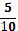 C. 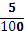 D.                                 A. 12,80500B. 12,85C. 1,285D. 128,5                                A. 8  B. 0,08                 C. 4,5D. 0,8                                A. 0,8  B. 0,9                 C. 1D. 0                               A. 34%  B. 0,75 %                C. 7,5%D. 75%                              a. 56,23 + 134,6  b. 168,89 – 58,65              c. 25,4 x 1,2d. 15,12 : 2,5          a)   x + 4,5 = 18      ............................................................................................................................................................................................................................................................................................................                                                   b) x  x 4,8 + x x 5,2 = 48............................................................................................................................................................................................................................................................................................................ Câu 1(0,5đ)  Câu 2  (0,5đ)  Câu 3(0,5đ)   Câu 4(0,5đ)  Câu 5( 0,5đ)Câu 6(0,5đ)BBCDCD56,23        134,6        190,83          168,89            58,65           110,24                                         25,4              1,2           50 8         254        30,48                   d)  a)   x + 4,5 = 18                      x = 18 – 4,5               x = 13,5                                                   b) x  x 4,8 + x x 5,2 = 48        x x ( 4,8 + 5,2) = 48                        x x 10 = 48                              x = 48 : 10                              x = 4,8